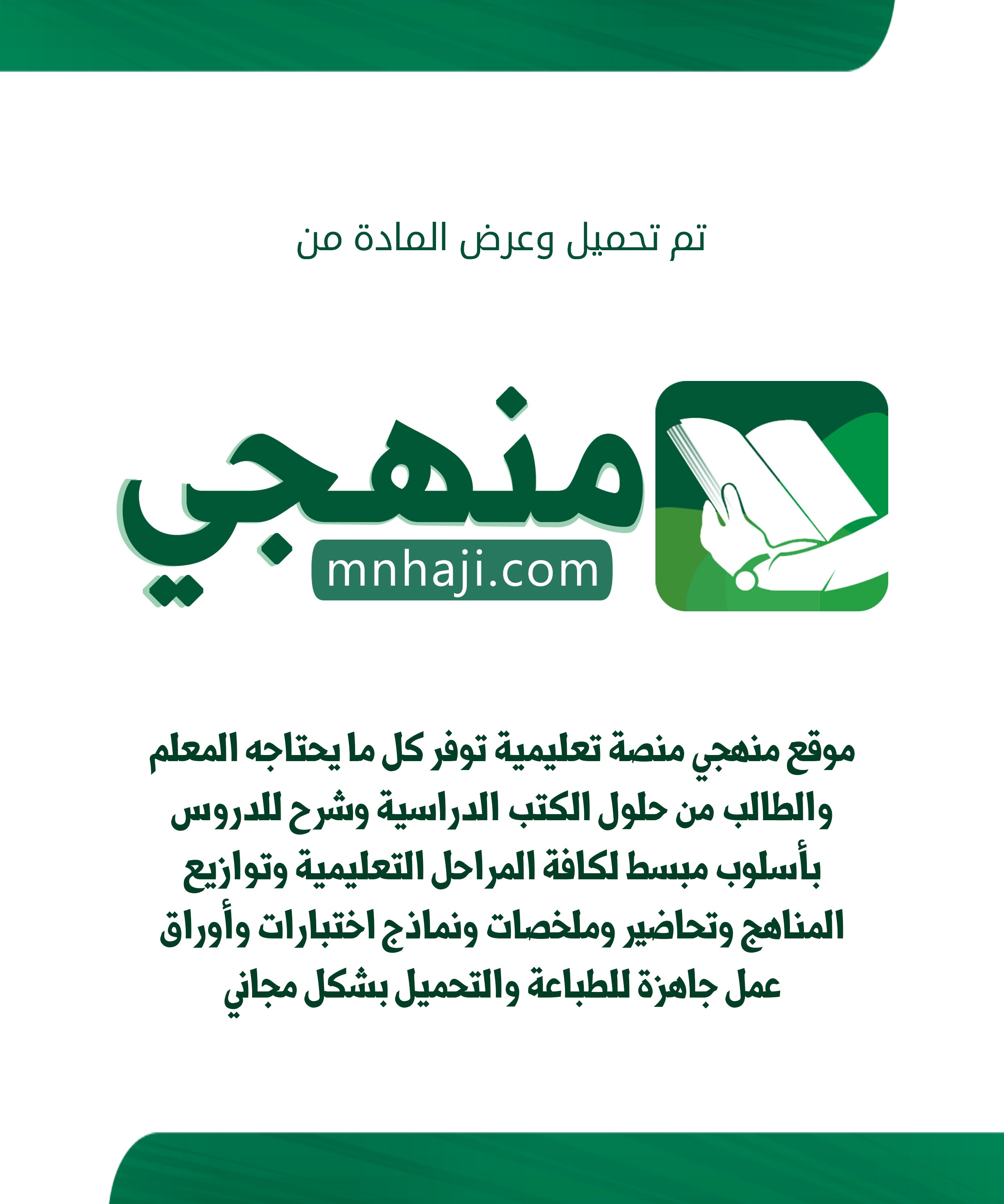 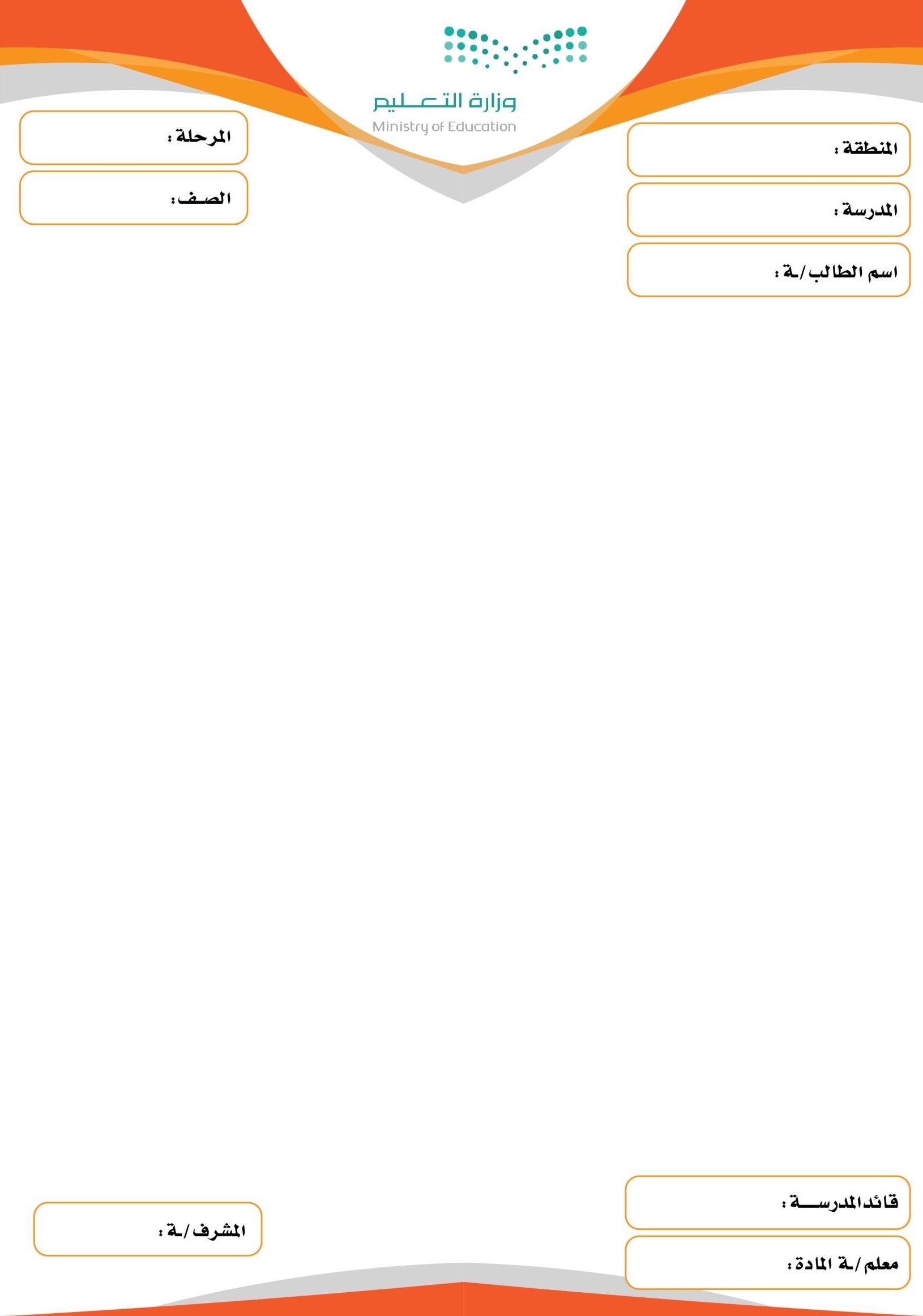 الرابع االبتدائي    اسم الدرس :نظافة الجسم والسالمة أثناء االستحمام   ـ فسري أهمية المحافظة على نظافة الجسم؟................................................................................................................................................................................................................................................................................................................................................................................................................................................................................................................................................ـ أذكري الطريقة الصحيحة لالستحمام؟................................................................................................................................................................................................................................................................................................................................................................................................................................................................................................................................................ـ عددي فوائد االستحمام؟................................................................................................................................................................................................................................................................................................................................................................................................................................................................................................................................................ـ عددي األخطار أثناء االستحمام؟................................................................................................................................................................................................................................................................................................................................................................................................................................................................................................................................................الرابع االبتدائي       اسم الدرس :سالمة العينين واألذنين      ـ أذكري اإلرشادات الهامة المحافظة على سالمة العينين؟................................................................................................................................................................................................................................................................................................................................................................................................................................................................................................................................................................................................................................................................................................................................ـ كيف تنظفين أذنيك بشكل سليم؟................................................................................................................................................................................................................................................................................................................................................................................................................................................................................................................................................................................................................................................................................................................................ـ عددي خطوات تنظيف األسنان بطريقة صحيحة؟................................................................................................................................................................................................................................................................................................................................................................................................................................................................................................................................................................................................................................................................................................................................الرابع االبتدائي     اسم الدرس :العناية بالفـــم واألسنــــان    ـ أذكري فوائد األسنان؟................................................................................................................................................................................................................................................................................................................................................................ـ ر ّتبي خطوات تنظيف األسنان بطريقة صحيحة؟................................................................................................................................................................................................................................................................................................................................................................................................................................................................................................................................................ـ ما هو السواك؟ وفيم نستخدمه؟................................................................................................................................................................................................................................................................................................................................................................ـ كيف يتم تنظيف اللسان؟................................................................................................................................................................................................................................................................................................................................................................................................................................................................................................................................................ـ ما هو الخيط الطبي؟................................................................................................................................................................................................................................................................................................................................................................الرابع االبتدائي               اسم الدرس :غرفتـــــي              ـ بيني أهمية النظافة في المسكن؟................................................................................................................................................................................................................................................................................................................................................................................................................................................................................................................................................................................................................................................................................................................................ـ وضحي أهمية التهوية الجيدة للغرفة؟................................................................................................................................................................................................................................................................................................................................................................................................................................................................................................................................................................................................................................................................................................................................ـ ما العالقة بين نظافة غرفة النوم وتهويتها بصفة مستمرة وصحة اإلنسان؟................................................................................................................................................................................................................................................................................................................................................................................................................................................................................................................................................................................................................................................................................................................................الرابع االبتدائي      اسم الدرس :المالبس المدرسية والمالبس الداخلية      ـ أذكري مواصفات المالبس المدرسية؟................................................................................................................................................................................................................................................................................................................................................................................................................................................................................................................................................ـ ماذا تفعلين عند ارتداء المالبس؟................................................................................................................................................................................................................................................................................................................................................................................................................................................................................................................................................ـ ماذا تفعلين بمالبسك بعد خلعها؟................................................................................................................................................................................................................................................................................................................................................................................................................................................................................................................................................ماذا يقصد بالمالبس الداخلية؟................................................................................................................................................................................................................................................................................................................................................................................................................................................................................................................................................الرابع االبتدائي                   اسم الدرس :الجوارب والحذاء                  ـ ما المقصود بالجورب؟................................................................................................................................................................................................................................................................................................................................................................................................................................................................................................................................................ـ كيف نغسل الجوارب بطريقة صحيحة؟................................................................................................................................................................................................................................................................................................................................................................................................................................................................................................................................................ـ عددي خطوات غسل الجوارب الملونة؟................................................................................................................................................................................................................................................................................................................................................................................................................................................................................................................................................ـ عددي خطوات غسل الجوارب ال ِبيض؟................................................................................................................................................................................................................................................................................................................................................................................................................................................................................................................................................الرابع االبتدائي          اسم الدرس :الخضروات         ـ عددي أنواع الخضروات؟................................................................................................................................................................................................................................................................................................................................................................................................................................................................................................................................................ـ أذكري شروط اختيار الخضروات؟................................................................................................................................................................................................................................................................................................................................................................................................................................................................................................................................................ـ عددي خطوات تنظيف الخضروات؟................................................................................................................................................................................................................................................................................................................................................................................................................................................................................................................................................ـ كيف يتم حفظ الخضروات؟................................................................................................................................................................................................................................................................................................................................................................................................................................................................................................................................................الرابع االبتدائي          اسم الدرس :الفواكــــــه         ـ أذكري شروط اختيار الفواكه؟................................................................................................................................................................................................................................................................................................................................................................................................................................................................................................................................................ـ عددي خطوات تنظيف الفواكه؟................................................................................................................................................................................................................................................................................................................................................................................................................................................................................................................................................ـ ما المقصود بالفواكه اللينة؟................................................................................................................................................................................................................................................................................................................................................................................................................................................................................................................................................ـ كيف يتم حفظ الفواكه؟................................................................................................................................................................................................................................................................................................................................................................................................................................................................................................................................................